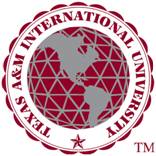 P-16/CCRI Faculty CollaborativeLaredo, TexasCCRS Writing UnitAuthor:School:Grade Level:Theme:Student Learning Objectives.  Students will learn how to:CCRS IA.1-5: Compose a variety of texts that demonstrate clear focus, the logical development of ideas in 	well-organized paragraphs, and the use of appropriate language that advances the author’s 	purpose.IA.1. Determine effective approaches, forms, and rhetorical techniques that demonstrate 	understanding of the writer's purpose and audience. IA.2. Generate ideas and gather information relevant to the topic and purpose, keeping careful 	records of outside sources.IA.3. Evaluate relevance, quality, sufficiency, and depth of preliminary ideas and information, organize 	material generated, and formulate a thesis. 	IA.4. Recognize the importance of revision as the key to effective writing. Each draft should refine key ideas 	and organize them more logically and fluidly, use language more precisely and effectively, and draw 	the reader to the author's purpose.IA.5. Edit writing for proper voice, tense, and syntax, assuring that it conforms to standard English, when 	appropriate.	CCRS II A.11: Identify, analyze, and evaluate similarities and differences in how multiple texts present information, argue a position, or relate a theme.Materials and ProcedureCCRS: II A.11 (TEKS 12A). Identify, analyze, and evaluate similarities and differences in how multiple texts present information, argue a position, or relate a theme.	List of “multiple texts”CCRS I A: (TEKS 15.A). Compose a variety of texts that demonstrate clear focus, the logical development of ideas in well-organized paragraphs, and the use of appropriate language that advances the author’s purpose.	--List of writing assignments that will reflect CCRS I A.  --Include the writing assignments, following the template entitled “Key Components to Effective Writing Assignments” (found in the first packet of materials).CCRS I A.1, 2, 3,4, 5: (TEKS 13A, B, C, and D). The writing process.Low stakes		Invention: 	Activity(-ies)Medium stakes		Drafting:	Activity(-ies)High stakes		Revising and Editing: Activity(-ies)